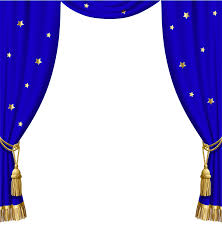 Thunder Road SeniorsClover Creek Dinner TheatreFishkill, NYOctober 17, 2019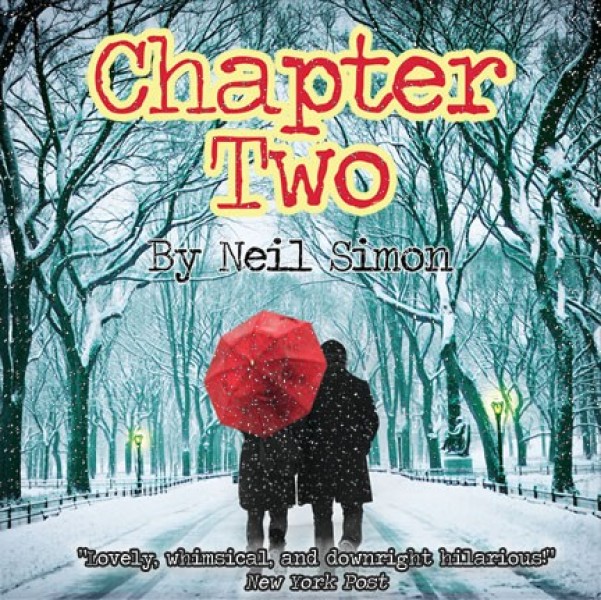 Recent widower, writer George Schneider, is encouraged by his younger Brother Leo to start dating again. Then Leo comes up with Jennie Malone. It is a hilarious, farcical subplot.Cost tba